INDICAÇÃO Nº “Sugere ao Poder Executivo Municipal a manutenção e conserto em ponto de guia (sarjeta) na Rua Emboabas, no Bairro Jardim Santa Rita de Cássia, neste município.”Excelentíssimo Senhor Prefeito Municipal, Nos termos do Art. 108 do Regimento Interno desta Casa de Leis, dirijo-me a Vossa Excelência para sugerir que, por intermédio do Setor competente, sejam realizados a manutenção e conserto em ponto de guia (sarjeta) na Rua Emboabas, no Bairro Jardim Santa Rita de Cássia, neste município.Justificativa:Conforme relatos dos moradores e vistoriado in loco por este vereador, na altura entre os números 618 e 692, da Rua Emboabas, no bairro Jardim Santa Rita de Cássia, a guia (sarjeta) que dá vazão à água não está adequadamente instalada. Neste ponto, a água fica parada, causando incômodo aos moradores e vizinhos, além de facilitar a transmissão de doenças. É necessário um serviço de nivelamento da guia, que conduza a água desse trecho da rua até o próximo ponto de ligação, fazendo com, que o   sistema de escoamento funcione de forma correta. Vale ressaltar que, no dia 30 de junho, estive acompanhado de funcionários do Poder Executivo Municipal, para apresentar esta reivindicação dos moradores daquela região do bairro Jardim Santa Rita de Cássia.Plenário “Dr. Tancredo Neves”, em 07 de agosto de 2.015.Ducimar de Jesus Cardoso“Kadu Garçom”-vereador-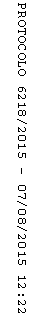 